CYNGOR BWRDEISTREF SIROL WRECSAM SWYDD-DDISGRIFIADMANYLION Y SWYDDADRAN 1: PWRPAS Y SWYDDADRAN 2: DIMENSIYNAUADRAN 3: PRIF DDYLETSWYDDAU A CHYFRIFOLDEBAUADRAN 4: DATGANIAD CYD-DESTUNMANYLION AM YR UNIGOLYN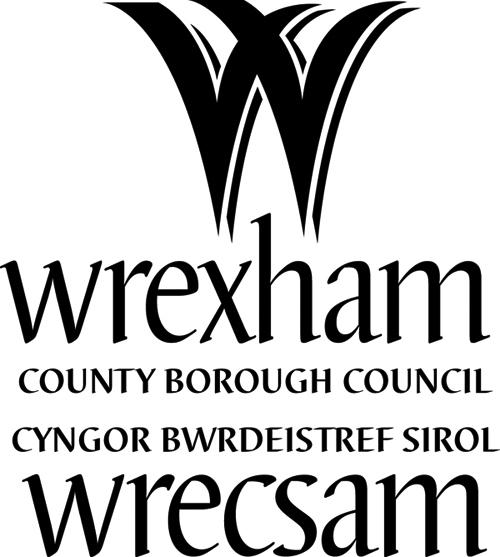 * Rhaid gallu mesur pob un o'r gofynion a nodir.  Nodwch sut y bydd ymgeiswyr yn cael eu hasesu i bennu a ydynt yn bodloni’r gofynion:TEITL Y SWYDDUnigolyn Diogelu DynodedigUnigolyn Diogelu DynodedigADRANYsgol ClywedogYsgol ClywedogGWASANAETH/TÎMAddysgAddysgYN ATEBOL I’R (TEITL Y SWYDD A RHIF ADNABOD Y SWYDD)PennaethPennaethGRADDFAG08G08A YW’R GYMRAEG YN HANFODOL neu’n DDYMUNOL AR GYFER Y SWYDD (Gweler y Ffurflen Rheoli Swyddi Gwag) - Meini Prawf:A YW’R GYMRAEG YN HANFODOL neu’n DDYMUNOL AR GYFER Y SWYDD (Gweler y Ffurflen Rheoli Swyddi Gwag) - Meini Prawf:Nodwch fel y bo'n briodol - Nodwch ateb cadarnhaol (hanfodol) neu negyddol (dymunol)A oes angen helpu siaradwyr Cymraeg fel rhan o’r swydd – gweithwyr mewnol a/neu ddefnyddwyr gwasanaeth?A oes angen helpu siaradwyr Cymraeg fel rhan o’r swydd – gweithwyr mewnol a/neu ddefnyddwyr gwasanaeth?NaAi prif swyddogaeth y swydd hon yw bod mewn cyswllt â'r cyhoedd (allanol)?Ai prif swyddogaeth y swydd hon yw bod mewn cyswllt â'r cyhoedd (allanol)?NaA yw’r swydd hon yn darparu gwasanaeth cyhoeddus mewn cymuned Gymraeg ei hiaith neu’n gwasanaethu ardal Gymraeg ei hiaith (Rhos/Ponciau, Glyn Ceiriog, Dyffryn Ceiriog, Coedpoeth, Penycae)?A yw’r swydd hon yn darparu gwasanaeth cyhoeddus mewn cymuned Gymraeg ei hiaith neu’n gwasanaethu ardal Gymraeg ei hiaith (Rhos/Ponciau, Glyn Ceiriog, Dyffryn Ceiriog, Coedpoeth, Penycae)?NaRHEOLI FERSIWN (NODWCH DDYDDIAD Y DATBLYGIAD)RHEOLI FERSIWN (NODWCH DDYDDIAD Y DATBLYGIAD)Hydref 2022A YW'R SWYDD HON YN GYMWYS AM WIRIAD Y GWASANAETH DATGELU A GWAHARDD?A YW'R SWYDD HON YN GYMWYS AM WIRIAD Y GWASANAETH DATGELU A GWAHARDD?YdyBod yn gyfrifol am gynnal gwasanaethau diogelu ble mae’r holl staff yn deall anghenion plant dan fygythiad Bydd yr UDD yn adnabod y rhai sydd dan fygythiad, atgyfeirio’n briodol at yr asiantaethau perthnasol, darparu adroddiadau i asiantaethau partner a datblygu diwylliant ble mae anghenion diogelu plant ac oedolion yn cael eu hadnabod a’u rheoli’n briodol. Bydd yr UDD hefyd yn cynghori a darbwyllo’r Pennaeth a Llywodraethwyr ar gamau priodol gydag achosion cymhleth.Unigolyn Diogelu DynodedigY Pennaeth Cynorthwyol yn Rheolwr AtebolCyfarfodydd wythnosol gyda swyddogion APCyfarfodydd wythnosol fel Tîm Cefnogi MyfyrwyrCyfarfodydd rheolaidd gydag asiantaethau allanol; Rhieni/Gofalwyr a MyfyrwyrCasglu data ar fyfyriwr yn ymwneud ag atgyfeiriad a goruchwylio atgyfeiriadau a wneir gan y Pennaeth Blwyddyn CynorthwyolCyfrifol am oruchwylio unrhyw atgyfeiriadau AP o dan arweiniad y PennaethArweinydd tîm myfyriwr penodol o ran amddiffyn plantGliniadurFfôn i gyrraedd llinell allanolFfob i gael mynediad i safle’r ysgolRHIFDisgrifiad o’r Prif Ddyletswyddau neu GyfrifoldebauTUA % yr amser ar bob un (lleiafswm o 5%)1Mae’r Unigolyn Diogelu Dynodedig yn atebol yn uniongyrchol i’r Pennaeth ac yn weithiwr proffesiynol cefnogi’r ysgol pwysig; ar brydiau yn adrodd i’r Uwch Dîm Arweinyddiaeth a chynorthwyo’r Pennaeth yn eu dyletswydd i sicrhau bod yr ysgol yn bodloni ei nodau addysgol a diogelu.102Adnabod sut i ganfod arwyddion o gam-drin a phryd i wneud atgyfeiriad.Sicrhau bod cofnodion ysgrifenedig perthnasol, manwl a chywir o atgyfeiriadau/pryderon yn cael eu cadw yn ddiogel trwy MyConcern.103Sicrhau fod holl staff yn cael cyfarfod sefydlu diogelu o fewn eu 7 diwrnod cyntaf ac yn cael diweddariadau’n aml er mwyn iddynt allu adnabod a dweud ynglŷn â phryderon yn syth.104Gweithio’n uniongyrchol gyda phlant mewn angen a’u teuluoedd yn y gymuned, bydd y deiliad swydd hefyd yn hyrwyddo, cryfhau a datblygu’r posibilrwydd o rieni/gofalwyr a’u plant er mwyn atal y plant rhag mynd i ofal a/neu ddioddef niwed sylweddol.155Gweithio gyda’r Uwch Dîm Arweinyddiaeth a’r Corff Llywodraethu, mynychu cyfarfodydd fel bo angen, i ddarparu cyngor, arweiniad, gwybodaeth ac arweinyddiaeth, gan gynnwys yr adroddiad diogelu blynyddol i’r Llywodraethwyr sy’n cefnogi nodau ac amcanion yr ysgol a chyfrannu’n adeiladol at gynllunio gwella’r ysgol.106Sicrhau bod myfyrwyr sy’n ddioddefwyr camdriniaeth yn cael eu cefnogi’n briodol ac yn sensitif a bod yr holl gamau gweithredu o gyfarfodydd cynllunio ac ymyrraeth yn cael eu cyflawni a’u monitro.107Sicrhau effeithiolrwydd gwasanaethau diogelu ysgol i gael yr effaith gadarnhaol fwyaf ar addysgu a dysgu, diogelu plant a darpariaeth gwasanaethau estynedig.58Arwain ar brosiectau datblygu ar gyfer yr ysgol dan gyfarwyddyd y Pennaeth, darparu adroddiadau effeithiol ac argymhellion cadarn i Lywodraethwyr.59Sicrhau bod holl weithdrefnau diogelu yn gweithredu yn unol â pholisïau a gweithdrefnau eraill yr ysgol510Sicrhau effeithiolrwydd gwasanaethau diogelu ysgol i gael yr effaith gadarnhaol fwyaf ar addysgu a dysgu, diogelu plant a darpariaeth gwasanaethau estynedig.511Gweithredu fel Swyddog ‘Prevent’ yr ysgol i ddiogelu myfyrwyr sy’n agored i radicaleiddio ac fel Swyddog E-Ddiogelwch yr ysgol; goruchwylio ymateb yr ysgol i ddiogelu ar-lein.512Adrodd yn anuniongyrchol i’r Corff Llywodraethu, i sicrhau bod yr ysgol yn cydymffurfio â gweithdrefnau'r Bwrdd Diogelu Lleol a chyflwyno adroddiadau amserol a chywir, diweddariadau polisi a gofynion eraill ar gyfer yr ysgol i fodloni ei oblygiadau statudol a rheolaethol, gan gynnwys y rhai sy’n ymwneud â chanllawiau ‘Cadw Plant yn Ddiogel mewn Addysg’.513Cyfrannu at gynllunio strategol ar gyfer diogelu a darparu cyngor a her i’r pennaeth, Uwch Dîm Arweinyddiaeth a’r Corff Llywodraethu ar yr arferion a’r gweithdrefnau diogelu mwyaf effeithiol.5Adnabod sut i ganfod arwyddion o gam-drin a phryd i wneud atgyfeiriad.Sicrhau bod cofnodion ysgrifenedig perthnasol, manwl a chywir o atgyfeiriadau/pryderon yn cael eu cadw yn ddiogel trwy MyConcern.Sicrhau fod holl staff yn cael cyfarfod sefydlu diogelu o fewn eu 7 diwrnod cyntaf ac yn cael diweddariadau’n aml er mwyn iddynt allu adnabod a dweud ynglŷn â phryderon yn syth.Gweithio’n uniongyrchol gyda phlant mewn angen a’u teuluoedd yn y gymuned, bydd y deiliad swydd hefyd yn hyrwyddo, cryfhau a datblygu’r posibilrwydd o rieni/gofalwyr a’u plant er mwyn atal y plant rhag mynd i ofal a/neu ddioddef niwed sylweddol.Rheolaeth o ddydd i ddydd a datblygu’r broses ddiogelu a staff allweddol yn y Tîm Diogelu mewn perthynas â phrosesau o’r fath.Cefnogi’r holl staff fel rhan o’r Tîm Diogelu ehangach, rhoi cyngor ac arweiniad rheolaidd pan fo angen.Gweithio’n agos gyda’r Arweinydd Cwricwlwm ar gyfer y Rhaglen Sgiliau Bywyd o fewn yr ysgol i sicrhau fod y cwricwlwm yn diwallu anghenion y myfyrwyr ar gyfer diogelu. Bydd hyn yn cynnwys: gwrthfwlio, cam-fanteisio’n rhywiol ar blant, perthnasoedd iach, diod/cyffuriau ac e-ddiogelwch.Pan fo’n briodol, gweithredu fel y gweithiwr proffesiynol arweiniol a chydlynu cyfarfodydd Tîm o Amgylch y Plentyn.Casglu a chynhyrchu gwybodaeth ystadegol ynghylch diogelu a grwpiau disgyblion.Adnabod sut i ganfod arwyddion o gam-drin a phryd i wneud atgyfeiriad.Sicrhau bod cofnodion ysgrifenedig perthnasol, manwl a chywir o atgyfeiriadau/pryderon yn cael eu cadw yn ddiogel trwy MyConcern.Ymateb yn briodol i ddatgeliadau neu bryderon yn ymwneud â lles plentyn.Atgyfeirio honiadau neu achosion o gamdriniaeth honedig i’r asiantaethau ymchwilio perthnasol, gan sicrhau eu bod yn cael mynediad at y wybodaeth ddiweddaraf.Trafod gyda’r Pennaeth i’w hysbysu ynglŷn ag unrhyw faterion neu ymchwiliadau parhaus.Cyflwyno ffigyrau a thueddiadau mewn ymddygiad diogelu ymysg myfyrwyr (megis hunan-niweidio) i’r pennaeth.Trafod yn rheolaidd gyda’r Llywodraethwr ysgol sy’n gyfrifol am ddiogelu.Pan fo myfyrwyr yn symud ysgol, sicrhau bod eu ffeil ddiogelu yn cael ei hanfon i’r sefydliad newydd yn syth ac yn ddiogel.Atgyfeirio achosion at y Rhaglen Sianel o dan y Ddyletswydd Prevent ble mae pryder radicaleiddio fel bo angen.Trafod gyda chymorth Diogelu’r ALl trwy’r Cytundeb Lefel Gwasanaeth.Nid swyddogaeth yr UDD yw ymchwilio i honiadau o gamdriniaeth neu esgeulustod gan aelodau o staff sy’n gweithio neu wirfoddoli gyda phlant yn yr ysgolSicrhau bod myfyrwyr sy’n ddioddefwyr camdriniaeth yn cael eu cefnogi’n briodol ac yn sensitif a bod yr holl gamau gweithredu o gyfarfodydd cynllunio ac ymyrraeth yn cael eu cyflawni a’u monitro.Mynychu a chyfrannu’n effeithiol i bob cyfarfod AP ffurfiol a chyfarfodydd cynllunio ac adolygu; gan gynnwys y rhai a gynhelir y tu allan i oriau gweithio arferol.Trafod a chydlynu gyda chydweithwyr a sefydliadau allanol i ddarparu Cymorth Cynnar cyn gynted ag y bo’r broblem yn amlwg, unrhyw bryd ym mywyd unigolyn ifanc, gan weithio a gweithredu fel Gweithiwr Proffesiynol Arweiniol fel bo’n briodol.Sicrhau fod y camau gweithredu o ganlyniad i gyfarfodydd yn SMART ac yn cael eu cyflawni mewn ffordd gydlynedig; gan wneud y gwahaniaeth a ragwelwyd.Trafod gyda staff ysgol i ddechrau atgyfeiriadau amlasiantaethol ar gyfer myfyrwyr.Trafod gydag ysgolion bwydo cynradd i sicrhau pontio esmwyth i blant sy’n gweithio gydag aml-asiantaethau, i gefnogi’r AHT (Bugeiliol/Ymgysylltu)Teitl y SwyddUnigolyn Diogelu DynodedigRhif Gwerthuso SwyddID2957GraddfaG08GofynionHanfodolDymunolMesurir drwy*CymwysterauWedi cyrraedd safon Cymhorthydd Addysgu Lefel Uwch neu fod â chymhwyster neu brofiad cyfwerth.FfG/TTGAU Mathemateg a Saesneg Gradd C neu uwchFfG/TSafonau Cenedlaethol / Cymwyseddau / Corff Proffesiynol Wedi cofrestru â Chyngor y Gweithlu AddysgFfG/TGwybodaeth ArbenigolGwybodaeth ymarferol lawn o bolisïau/codau ymarfer/deddfwriaeth berthnasol hy Polisi Diogelu a Pholisi Ymddygiad ar gyfer dysgu.FfG/C/GGwybodaeth ymarferol o’r cwricwlwm cenedlaethol a rhaglenni dysgu perthnasol eraill.FfG/C/GDealltwriaeth o egwyddorion datblygiad a phrosesau dysgu plant, ac yn enwedig rhwystrau i ddysguFfG/C/GGwybodaeth ymarferol o SIMS, Excel, Word a Powerpoint.FfG/CRhinweddau personol gan gynnwys cyfathrebwr da, sgiliau gwrando, trugaredd, brwdfrydig, hyblygrwydd a sgiliau rheoli amser.FfG/CGallu cynllunio camau gweithredu effeithiol ar gyfer disgyblion sydd mewn perygl o dangyflawni.  Cyfarwydd â’r amrywiaeth o wasanaethau/darparwyr cymorth sydd ar gael.FfG/CGallu hunanwerthuso anghenion dysgu a mynd ati i chwilio am gyfleodd dysgu.FfG/CGallu uniaethu’n dda â phlant ac oedolion.FfG/CGweithio'n adeiladol fel rhan o dîm, gan ddeall swyddogaethau a chyfrifoldebau yn y dosbarth a'ch rhan chi o fewn hynny.FfG/CYmateb fel swyddog cymorth cyntaf cymwysFfG/CSgiliau Ymarferol a DeallusolFfG/CGallu cyfathrebu yn GymraegFfG/C/GSgiliau trefnu a gweinyddol ardderchogFfG/C/GAmgylchiadau PersonolTrwydded yrru gyfredolGallu teithio ar hyd a lled y Fwrdeistref Sirol i ymgymryd â gwaith (e.e. mynd i gyfarfodydd/ymweld â chleientiaid neu safleoedd gwaith)CydraddoldebGwybodaeth am Gydraddoldeb ac Amrywiaeth ac ymrwymiad iddyntFfG/CDealltwriaeth o bwysigrwydd y Gymraeg a diwylliant CymruFfG/CFfGFfurflen Gais am SwyddTTystysgrif CymhwysterCCyfweliadPPrawf